Примерный план-конспект урока, посвященного Дню народного единства для учащихся II ступени общего среднего образованияЦелевая установка: воспитание чувства патриотизма и национального самосознания учащихся.Актуализация темыКлассный руководитель приветствует учащихся, обращает внимание, что сегодня собрались в честь важной памятной даты. - Как вы думаете, какую важную дату сегодня мы отмечаем?Указом Главы государства в Республике Беларусь 17 сентября учрежден новый государственный праздник – День народного единства, а 2021 год объявлен Годом народного единства. Педагог предлагает обсудить вопросы: что означает народное единство, и как оно должно проявляться. Классный руководитель также может предложить интеллектуальную викторину «Листая словарей страницы…», в ходе которой учащимся предлагается определить понятие из словаря, составить из заданных букв слово, отражающее суть и содержание урока. Например,восточнославянский народ, составляющий основное население Беларуси (Ожегов, С.И. Толковый словарь русского языка). Из этого слова берется первая буква (белорусы) – Б;сплочение, укрепление каких-либо связей или результат такого действия. Из этого слова берется первая буква (единение) – Е;явление культуры, быта и т.п., полученное от предыдущих эпох, от прежних деятелей. Из этого слова берется четвертая буква (наследие)- Л;политическая самостоятельность, отсутствие подчиненности и зависимости нации, народа, государства или страны. Из этого слова берется четвертая буква (независимость) – А;социальное и культурное наследие, передающееся от поколения к поколению и воспроизводящееся в определенных обществах и социальных группах в течение длительного времени. Из этого слова берется вторая буква (традиции) – Р;состояние развития нации или другого крупного общественного образования, сумевшего создать собственное государство. Из этого слова берется четвертая буква (государственность) – У;автономность, независимость, обособленность; свойство или состояние по значению прилагательного суверенный (суверенность) Из этого слова берется первая буква – С;единство, неразрывность. Определенная совокупность людей, имеющих общие социальные признаки, например, социальная группа, профессия, место проживания, религиозная принадлежность. Это слово заканчивается на этот знак (общность) – Ь.Классный руководитель подводит учащихся к мысли о том, что Беларусь – страна с богатейшей историей и самобытной культурой. Это край талантливых и трудолюбивых людей, предки которых славились мужеством и силой духа.Основная частьЭкскурс в историческое прошлоеНа данном этапе классный руководитель отмечает, что дата празднования Дня народного единства выбрана не случайно.Классный руководитель предлагает учащимся краткую историческую справку. Справочно17 сентября 1939 года стало началом воссоединения Западной и Восточной Беларуси, разделенной в 1921 году по условиям Рижского мирного договора. Восстановленное в 1939 году единство территории страны, семей, белорусского народа в целом позволило Беларуси вместе со всем советским народом выстоять в годы Великой Отечественной войны, занять почетное место в международном сообществе, стать одним из соучредителей Организации Объединенных Наций.Для подготовки данного этапа урока педагогу рекомендуется использовать учебное пособие для 9 класса учреждений общего среднего образования с русским языком обучения «История Беларуси, 1917 г. – начало XXI в.», авторы С.В.Панов, В.Н.Сидорцов, В.М.Фомин (Режим доступа: https://uchebniki.by/rus/skachat/id01795s) (Раздел II «Беларусь в условиях становления советского общества. Западная Беларусь в составе Польши 1921-1939 гг. (§ 8-9).Можно пригласить на урок учителя истории и обществоведения или заранее подготовленных учащихся третьей ступени общего среднего образования, которые расскажут о данном историческом событии.Также классный руководитель может использовать для просмотра видеоролики:Подготовленные учащиеся или сам педагог могут прочитать стихотворение М. Шаўчонак «Мая Радзіма», отрывок из поэмы «Беларусь» П. Броўкі и др.Блоки «Мой родной край» и «Мой Герой» могут быть направлены на обзор краеведческого материала, позволяющего выявить особенности исторического развития региона, в котором проживают учащиеся. Классному руководителю рекомендуется использовать материалы краеведческих музеев, публикации в местной периодической печати. Можно организовать заочное виртуальное путешествие по родным местам учащихся.Классный руководитель также может предложить обсуждение народных пословиц и поговорок, собранных В. Далем.Например, Из перечня пословиц и поговорок В. Даля предлагается выбрать те, которые лучше всего подходят к названию урока, привести примеры из жизни, подходящие по смыслу:Родимая сторона – мать, чужая – мачеха. Где сосна взросла, там она и красна. Где родился – там и пригодился. Плоха та птица, которой родное гнездо не мило. В каком народе живешь, того обычая и держись. На чужой сторонушке рад своей воронушке. Без корня и полынь не растети др. Педагог подводит итоги обсуждения и отмечает родство и взаимосвязь, которые существуют между понятиями «единство», «патриотизм», классный руководитель отмечает, что в настоящее время понятие «родина» употребляется в двух смыслах: «малая родина» – конкретное место, где ты родился и вырос, и «Родина» – страна, в которой ты живешь.Блок «Мой Герой» – учащиеся готовятся заранее: могут представить рассказ о Герое (знаменитом земляке или родственнике, который прославил малую родину, семью и др.), творческую работу в форме мини-сочинения, эссе, фотоколлажа.Например,Рассказ о ГероеМоего Героя зовут__________________________________________________Он знаменит (важен, прославлен) тем, что_________________________Мой Герой (выбрал эту профессию, совершил поступок)________________________________________________________Он обладает такими профессиональными качествами, как__________________________________________________________Мне нравится в моем Герое то, что __________________________________________________________________(Творческие работы оформляются на цветных листах, после представления учащимися собственноручно прикрепляются на общий ватман, в результате чего формируется «живая газета»).Классный руководитель может пригласить знаменитых земляков и предложить учащимся провести с ними интервью. В конце данного этапа педагог подводит учащихся к тому, что единство народа проявляется в приумножении того лучшего, что уже было сделано, через созидательный труд.Заключительная частьВ конце урока учащиеся должны сделать вывод: новая праздничная дата календаря – 17 сентября важна и значима, основные условия народного единства – бережное и уважительное отношение к историческому наследию страны и приумножение молодежью того лучшего, что уже было сделано. 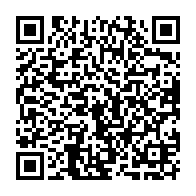 «День народного единства в Беларуси будут праздновать 17 сентября. Панорама»Режим доступа: https://www.youtube.com/watch?v=ZrCwbUYfsMk&ab_channel=«Западная Беларусь в составе Польши: о жизни под давлением»(Режим доступа: https://www.youtube.com/watch?v=hAtuAg-MJhE&t=377s&ab_channel=)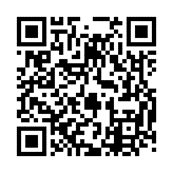 